Publicado en  el 10/11/2015 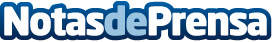 ESIC Sevilla imparte actividades experienciales en Ética Empresarial para formar a “profesionales buenos” y colaborar con la sociedadDatos de contacto:Nota de prensa publicada en: https://www.notasdeprensa.es/esic-sevilla-imparte-actividades Categorias: Educación Solidaridad y cooperación http://www.notasdeprensa.es